包1：体外起搏器  1套  预算4万元一、基本要求1、名称：体外起搏器2、数量：1套3、用途：用于患者的临时心脏起搏治疗4、货期：接采购人通知后一个月内5、其他：若为进口产品，必须整机原装进口，供货时可提供进口产品报关单和(或)商检证明，到货时软硬件为当前最新版本(注明版本号)。二、主要技术要求（达到或优于）1、工作模式：AOO、AAI、AAT、VOO、VVI、VVT，高频起搏，紧急起搏和OSO2、起搏频率：40-180ppm3、高频起搏频率：40-1000ppm4、紧急起搏模式：V00/10V/80ppm5、电压：01.-20V6、脉宽：心房：0.7ms         心室：0.5ms         高频率：1ms7、灵敏度：0.1mv-20mv三、单台配置清单(包括但不限于)以上技术要求不排除参数或配置遗漏的可能性，厂家或供应商应自行添加必要的配件以保证设备正常运转之需要。否则，影响验收后果自负。四、其他商务要求★1、保修期及维修响应：整机(含所有零配件)原厂免费保修期≥3年，自用户验收合格之日起计，正版软件终身免费升级；保修期内，售后服务单位接到用户设备报修通知后，2小时内电话回复处理意见，12小时内现场维修，≤72小时内修复，若无法修复，则自取走故障件之日起，3个工作日内提供备品以保证业务正常开展，若无法按时修复或如期提供备品造成停机，则按1:7延长保修期(即停机1天，延长保修期7天)，若完全不能修复则由中标人免费更换同款整机；2、安装培训要求：设备到货，接用户通知后7天内由厂家工程师免费上门安装，并负责免费现场培训招标人操作人员至少5名，直至掌握正确使用及日常保养方法，详细填写《省妇幼医学装备培训记录表》，培训资料留存使用科室。3、列出设备易损配件的最优惠供应单价，作为评标及日后采购参考。货物检验合格的出厂日期与实际到货日期间隔≤壹年，国内货物检验合格的出厂日期与实际到货日期间隔≤半年。4、售后服务：提供厂家售后服务承诺书(盖厂家公章)，为保证设备正常运行，设备生产商应在中国境内方便的地方设置备件库，存入所有必须的备件，并保证5年以上的供应期，并提供安装工程师名单和国内维修电话。保修期内至少每季度，保修期外至少每年，按厂家标准免费做一次全面保养。五、验收要求1、交付验收标准依次序对照适用标准为：①符合中华人民共和国国家安全质量标准、环保标准或行业标准；②符合招标文件和响应承诺中采购人认可的合理最佳配置、参数及各项要求；③货物来源国官方标准。2、进口产品必须具备原产地证明和商检局的检验证明及合法进货渠道证明。3、货物为原厂商未启封全新包装，具出厂合格证，序列号、包装箱号与出厂批号一致，并可追索查阅。所有随设备的附件必须齐全。4、中标人应将关键主机设备的用户手册、保修手册、有关单证资料及配备件、随机工具等交付给采购人，使用操作及安全须知等重要资料应附有中文说明。5、采购人组成验收小组按国家有关规定、规范进行验收，必要时邀请相关的专业人员或机构参与验收。因货物质量问题发生争议时，由本地质量技术监督部门鉴定。货物符合质量技术标准的，鉴定费由采购人承担；否则鉴定费由中标人承担。包2：病床  20套  预算8.6万元基本要求名称：病床数量：20套3、货期：接采购人通知后一个月内4、其他：若为进口产品，必须整机原装进口，供货时可提供进口产品报关单和(或)商检证明，到货时软硬件为当前最新版本(注明版本号)。主要技术要求（达到或优于）全长≥2190mm x全宽≥1020mm（2）床面长≥1950mm x 床面宽≥900mm（3）安全载重≥210 kg；功能：患者背部，腿部及高度升降，背部升降倾斜角度0~75°；膝部升降倾斜角度0~45°；高度升降400~800mm； 结构：双层结构，床框架与支撑脚一体结构， 稳固扎实；床框、 底座加厚用材；床体：易于清洁消毒板由宝钢冷轧钢板卷边组成，由钣金生产技术一次性整体压模成型，表面设计光滑可以轻松擦拭和消毒。床头尾板及护栏由树脂材质制成，清洗擦拭方便。金属表面经过多道静电粉末喷涂技术工序处理；粉体采用医用级抗菌粉体，涂层为抗菌涂层。粉体采用优质原料，涂膜厚、抗酸碱、耐腐蚀、耐退色、内外防锈，能延长病床的使用寿命。有效预防及防止院内交叉感染。铝护栏：床体两侧配备有防夹手折叠式安全铝护栏，抬起即可自动卡位固定，可防意外坠床，也可放置移动桌板，方便就餐使用；轻按边缘按钮， 即可解锁，下压即可隐藏，便于起身。床头尾板：可拆卸式床头、床尾板，带有锁定装置，在紧急时能方便拆卸抢救、特殊护理及安全搬运病人。脚轮：选用中控双面脚轮，中控刹车5寸左右高强度塑料万向轮，耐磨性好、移动灵活无噪音，一脚制刹。病床两侧设尿袋吊钩，可悬挂药剂袋、引流袋及污物袋；床体两侧配有角度显示器，可轻松显示背、膝部床板的角度；床体头尾两侧标配有≥4个输液架插孔；配套要求： 可收缩,带空气阻尼输液架一个防水高密度海绵棕垫床垫一张，厚度80mm。置物网篮一个，在床底可放置放鞋、便器的网架。三、单台配置清单(包括但不限于)以上技术要求不排除参数或配置遗漏的可能性，厂家或供应商应自行添加必要的配件以保证设备正常运转之需要。否则，影响验收后果自负。四、其他商务要求★1、保修期及维修响应：整机(含所有零配件)原厂免费保修期≥5年，自用户验收合格之日起计，正版软件终身免费升级；保修期内，售后服务单位接到用户设备报修通知后，2小时内电话回复处理意见，12小时内现场维修，≤72小时内修复，若无法修复，则自取走故障件之日起，3个工作日内提供备品以保证业务正常开展，若无法按时修复或如期提供备品造成停机，则按1:7延长保修期(即停机1天，延长保修期7天)，若完全不能修复则由中标人免费更换同款整机；2、安装培训要求：设备到货，接用户通知后7天内由厂家工程师免费上门安装，并负责免费现场培训招标人操作人员至少5名，直至掌握正确使用及日常保养方法，详细填写《省妇幼医学装备培训记录表》，培训资料留存使用科室。3、列出设备易损配件的最优惠供应单价，作为评标及日后采购参考。货物检验合格的出厂日期与实际到货日期间隔≤壹年，国内货物检验合格的出厂日期与实际到货日期间隔≤半年。4、售后服务：提供厂家售后服务承诺书(盖厂家公章)，为保证设备正常运行，设备生产商应在中国境内方便的地方设置备件库，存入所有必须的备件，并保证5年以上的供应期，并提供安装工程师名单和国内维修电话。保修期内至少每季度，保修期外至少每年，按厂家标准免费做一次全面保养。五、验收要求1、交付验收标准依次序对照适用标准为：①符合中华人民共和国国家安全质量标准、环保标准或行业标准；②符合招标文件和响应承诺中采购人认可的合理最佳配置、参数及各项要求；③货物来源国官方标准。2、进口产品必须具备原产地证明和商检局的检验证明及合法进货渠道证明。3、货物为原厂商未启封全新包装，具出厂合格证，序列号、包装箱号与出厂批号一致，并可追索查阅。所有随设备的附件必须齐全。4、中标人应将关键主机设备的用户手册、保修手册、有关单证资料及配备件、随机工具等交付给采购人，使用操作及安全须知等重要资料应附有中文说明。5、采购人组成验收小组按国家有关规定、规范进行验收，必要时邀请相关的专业人员或机构参与验收。因货物质量问题发生争议时，由本地质量技术监督部门鉴定。货物符合质量技术标准的，鉴定费由采购人承担；否则鉴定费由中标人承担。包3：鼻窦镜   30套  限价10万元一、基本要求1、名称：鼻窦镜2、数量：30套3、用途：用于耳鼻喉科手术4、货期：接采购人通知后一个月内5、其他：若为进口产品，必须整机原装进口，供货时可提供进口产品报关单和(或)商检证明，到货时软硬件为当前最新版本(注明版本号)。二、主要技术要求（达到或优于）1、设计光学工作距≥10mm2、设计工作视场形状：评价视场面3、视场角≥60° 4、视向角≥70°5、有效景深范围：3mm~100mm；三、其他商务要求★1、保修期及维修响应：整机(含所有零配件)原厂免费保修期≥5年，自用户验收合格之日起计，正版软件终身免费升级；保修期内，售后服务单位接到用户设备报修通知后，2小时内电话回复处理意见，12小时内现场维修，≤72小时内修复，若无法修复，则自取走故障件之日起，3个工作日内提供备品以保证业务正常开展，若无法按时修复或如期提供备品造成停机，则按1:7延长保修期(即停机1天，延长保修期7天)，若完全不能修复则由中标人免费更换同款整机；2、安装培训要求：设备到货，接用户通知后7天内由厂家工程师免费上门安装，并负责免费现场培训招标人操作人员至少5名，直至掌握正确使用及日常保养方法，详细填写《省妇幼医学装备培训记录表》，培训资料留存使用科室。3、列出设备易损配件的最优惠供应单价，作为评标及日后采购参考。货物检验合格的出厂日期与实际到货日期间隔≤壹年，国内货物检验合格的出厂日期与实际到货日期间隔≤半年。4、售后服务：提供厂家售后服务承诺书(盖厂家公章)，为保证设备正常运行，设备生产商应在中国境内方便的地方设置备件库，存入所有必须的备件，并保证5年以上的供应期，并提供安装工程师名单和国内维修电话。保修期内至少每季度，保修期外至少每年，按厂家标准免费做一次全面保养。五、验收要求1、交付验收标准依次序对照适用标准为：①符合中华人民共和国国家安全质量标准、环保标准或行业标准；②符合招标文件和响应承诺中采购人认可的合理最佳配置、参数及各项要求；③货物来源国官方标准。2、进口产品必须具备原产地证明和商检局的检验证明及合法进货渠道证明。3、货物为原厂商未启封全新包装，具出厂合格证，序列号、包装箱号与出厂批号一致，并可追索查阅。所有随设备的附件必须齐全。4、中标人应将关键主机设备的用户手册、保修手册、有关单证资料及配备件、随机工具等交付给采购人，使用操作及安全须知等重要资料应附有中文说明。5、采购人组成验收小组按国家有关规定、规范进行验收，必要时邀请相关的专业人员或机构参与验收。因货物质量问题发生争议时，由本地质量技术监督部门鉴定。货物符合质量技术标准的，鉴定费由采购人承担；否则鉴定费由中标人承担。包4：扁桃体手术器械   30套  限价10万元一、基本要求1、名称：扁桃体手术器械2、数量：30套3、用途：用于患者的扁桃体手术4、货期：接采购人通知后一个月内5、其他：若为进口产品，必须整机原装进口，供货时可提供进口产品报关单和(或)商检证明，到货时软硬件为当前最新版本(注明版本号)。二、主要技术要求（达到或优于）1、显微喉剥离器总长≥220mm，双头，一头拉钩，宽≥12mm，一头剥离子，宽≥9mm，不锈钢材质。2、口腔开口器2.1、 开口器用医用不锈钢制造：由开口器支架，活动拉钩组成。2.2、 开口器支架固定弧度半径30±5mm。2.3、1号活动拉钩气管插槽半径≥3mm，尺寸≥11*30mm。2.4、2号活动拉钩气管插槽半径≥3mm，尺寸≥10*30mm。2.5、3号活动拉钩气管插槽半径≥3mm，尺寸≥90*25mm。2.6、4号活动拉钩气管插槽半径≥3mm，尺寸≥80*25mm。三、其他商务要求★1、保修期及维修响应：整机(含所有零配件)原厂免费保修期≥5年，自用户验收合格之日起计，正版软件终身免费升级；保修期内，售后服务单位接到用户设备报修通知后，2小时内电话回复处理意见，12小时内现场维修，≤72小时内修复，若无法修复，则自取走故障件之日起，3个工作日内提供备品以保证业务正常开展，若无法按时修复或如期提供备品造成停机，则按1:7延长保修期(即停机1天，延长保修期7天)，若完全不能修复则由中标人免费更换同款整机；2、安装培训要求：设备到货，接用户通知后7天内由厂家工程师免费上门安装，并负责免费现场培训招标人操作人员至少5名，直至掌握正确使用及日常保养方法，详细填写《省妇幼医学装备培训记录表》，培训资料留存使用科室。3、列出设备易损配件的最优惠供应单价，作为评标及日后采购参考。货物检验合格的出厂日期与实际到货日期间隔≤壹年，国内货物检验合格的出厂日期与实际到货日期间隔≤半年。4、售后服务：提供厂家售后服务承诺书(盖厂家公章)，为保证设备正常运行，设备生产商应在中国境内方便的地方设置备件库，存入所有必须的备件，并保证5年以上的供应期，并提供安装工程师名单和国内维修电话。保修期内至少每季度，保修期外至少每年，按厂家标准免费做一次全面保养。五、验收要求1、交付验收标准依次序对照适用标准为：①符合中华人民共和国国家安全质量标准、环保标准或行业标准；②符合招标文件和响应承诺中采购人认可的合理最佳配置、参数及各项要求；③货物来源国官方标准。2、进口产品必须具备原产地证明和商检局的检验证明及合法进货渠道证明。3、货物为原厂商未启封全新包装，具出厂合格证，序列号、包装箱号与出厂批号一致，并可追索查阅。所有随设备的附件必须齐全。4、中标人应将关键主机设备的用户手册、保修手册、有关单证资料及配备件、随机工具等交付给采购人，使用操作及安全须知等重要资料应附有中文说明。5、采购人组成验收小组按国家有关规定、规范进行验收，必要时邀请相关的专业人员或机构参与验收。因货物质量问题发生争议时，由本地质量技术监督部门鉴定。货物符合质量技术标准的，鉴定费由采购人承担；否则鉴定费由中标人承担。包5：医用干燥柜 1台 预算4.8万元基本要求名称：医用干燥柜数量：1台货期：发布中标通知书后一个月内用途：适用于供应室对各类管腔器械、普通器械、湿化瓶等物品在灭菌和消毒前干燥。其他：若为进口产品，必须整机原装进口，供货时可提供进口产品报关单和(或)商检证明，到货时软硬件为当前最新版本(注明版本号)。主要技术要求（达到或优于）   内腔容积≥500L温度控制范围：常温～90℃时间范围：1-99min 具有记录系统，可追溯功能 具有数据打印及数据传输功能整机采用304不锈钢制成，耐腐蚀性高；具有隔热夹层，防止热量损耗及机外过热电控开门锁，一键轻触式双门对开设计，符合洁污分离原则；操作面板采用液晶触摸数显控制，用户可自行设置好所需参数，可存储三种不同干燥温度和时间的参数，使用一键触摸式；采用钢化玻璃视窗，可随时观察内部工作情况温度恒温控制，温差范围≤2℃配备可装卸的螺纹管、呼吸管干燥专用垂直挂件配备可装卸的专用止血胶带干燥套管篮配备可拆卸的中空层架8个配备专用奶瓶机湿化瓶套管架1个配备专用呼吸气囊干燥套管架1个三、其他商务要求★1、保修期及维修响应：整机(含所有零配件)原厂免费保修期≥4年，自用户验收合格之日起计，正版软件终身免费升级；保修期内，售后服务单位接到用户设备报修通知后，2小时内电话回复处理意见，12小时内现场维修，≤72小时内修复，若无法修复，则自取走故障件之日起，3个工作日内提供备品以保证业务正常开展，若无法按时修复或如期提供备品造成停机，则按1:7延长保修期(即停机1天，延长保修期7天)，若完全不能修复则由中标人免费更换同款整机；保修期外，工程师免费上门服务，仅收取设备更换零配件成本费用。2、安装培训要求：设备到货，接用户通知后7天内由厂家工程师免费上门安装，并负责免费现场培训招标人操作人员至少5名，直至掌握正确使用及日常保养方法，详细填写《省妇幼医学装备培训记录表》，培训资料留存使用科室。3、列出设备易损配件的最优惠供应单价，作为评标及日后采购参考。进口货物检验合格的出厂日期与实际到货日期间隔≤壹年，国产货物检验合格的出厂日期与实际到货日期间隔≤半年。4、售后服务：提供厂家售后服务承诺书(盖厂家公章)，为保证设备正常运行，设备生产商应在中国境内方便的地方设置备件库，存入所有必须的备件，并保证5年以上的供应期，并提供安装工程师名单和国内维修电话。保修期内至少每季度，保修期外至少每年，按厂家标准免费做一次全面保养。五、验收要求1、交付验收标准依次序对照适用标准为：①符合中华人民共和国国家安全质量标准、环保标准或行业标准；②符合招标文件和响应承诺中采购人认可的合理最佳配置、参数及各项要求；③货物来源国官方标准。2、进口产品必须具备原产地证明和商检局的检验证明及合法进货渠道证明。3、货物为原厂商未启封全新包装，具出厂合格证，序列号、包装箱号与出厂批号一致，并可追索查阅。所有随设备的附件必须齐全。4、中标人应将关键主机设备的用户手册、保修手册、有关单证资料及配备件、随机工具等交付给采购人，使用操作及安全须知等重要资料应附有中文说明。5、采购人组成验收小组按国家有关规定、规范进行验收，必要时邀请相关的专业人员或机构参与验收。因货物质量问题发生争议时，由本地质量技术监督部门鉴定。货物符合质量技术标准的，鉴定费由采购人承担；否则鉴定费由中标人承担。包6：牙科手机清洗架  1套  预算4万元一、基本要求1、名称：膜肺支架热交换器2、数量：1套3、用途：主要清洗牙科手机，吸唾器口腔科或其他科室的刀、剪、钳、盘等器械。4、货期：接采购人通知后一个月内5、其他：若为进口产品，必须整机原装进口，供货时可提供进口产品报关单和(或)商检证明，到货时软硬件为当前最新版本(注明版本号)。二、主要技术要求（达到或优于）1、材质：清洗架结构全部采用优质316L不锈钢；2、硅胶采用医用硅胶磨具成型；3、装载量：≥90个牙科手机+附件；4、过滤精度：牙科手机清洗头过滤精度可达50微米；5、标准配置高速手机：低速手机为3：1；6、可根据用户需求定制手机接头比例；7、可根据科室实际工作需求，做出少许调整。三、其他商务要求★1、保修期及维修响应：整机(含所有零配件)原厂免费保修期≥3年，自用户验收合格之日起计，正版软件终身免费升级；保修期内，售后服务单位接到用户设备报修通知后，2小时内电话回复处理意见，12小时内现场维修，≤72小时内修复，若无法修复，则自取走故障件之日起，3个工作日内提供备品以保证业务正常开展，若无法按时修复或如期提供备品造成停机，则按1:7延长保修期(即停机1天，延长保修期7天)，若完全不能修复则由中标人免费更换同款整机；2、安装培训要求：设备到货，接用户通知后7天内由厂家工程师免费上门安装，并负责免费现场培训招标人操作人员至少5名，直至掌握正确使用及日常保养方法，详细填写《省妇幼医学装备培训记录表》，培训资料留存使用科室。3、列出设备易损配件的最优惠供应单价，作为评标及日后采购参考。货物检验合格的出厂日期与实际到货日期间隔≤壹年，国内货物检验合格的出厂日期与实际到货日期间隔≤半年。4、售后服务：提供厂家售后服务承诺书(盖厂家公章)，为保证设备正常运行，设备生产商应在中国境内方便的地方设置备件库，存入所有必须的备件，并保证5年以上的供应期，并提供安装工程师名单和国内维修电话。保修期内至少每季度，保修期外至少每年，按厂家标准免费做一次全面保养。五、验收要求1、交付验收标准依次序对照适用标准为：①符合中华人民共和国国家安全质量标准、环保标准或行业标准；②符合招标文件和响应承诺中采购人认可的合理最佳配置、参数及各项要求；③货物来源国官方标准。2、进口产品必须具备原产地证明和商检局的检验证明及合法进货渠道证明。3、货物为原厂商未启封全新包装，具出厂合格证，序列号、包装箱号与出厂批号一致，并可追索查阅。所有随设备的附件必须齐全。4、中标人应将关键主机设备的用户手册、保修手册、有关单证资料及配备件、随机工具等交付给采购人，使用操作及安全须知等重要资料应附有中文说明。5、采购人组成验收小组按国家有关规定、规范进行验收，必要时邀请相关的专业人员或机构参与验收。因货物质量问题发生争议时，由本地质量技术监督部门鉴定。货物符合质量技术标准的，鉴定费由采购人承担；否则鉴定费由中标人承担。包7：PCR仪 2套  预算6万元一、基本要求1、名称：PCR仪2、数量：2套3、货期：接采购人通知后一个月内4、其他：若为进口产品，必须整机原装进口，供货时可提供进口产品报关单和(或)商检证明，到货时软硬件为当前最新版本(注明版本号)。二、主要技术要求（达到或优于）1、样品容量：≥96孔板；2、反应体系：0-100ul；3、梯度温度宽度：1.0-40.0℃；4、梯度温度范围：35.0—100℃；5、控温精度：±0.1℃；6、升降温速率：5.5℃/s;7、循环数：≥99个；8、程序存储量＞1000条；9、软件具有蜂鸣提示功能；10、具有断电再来电时自动恢复实验功能；11、无需调节热盖高度，可适应各种耗材。三、其他商务要求★1、保修期及维修响应：整机(含所有零配件)原厂免费保修期≥5年，自用户验收合格之日起计，正版软件终身免费升级；保修期内，售后服务单位接到用户设备报修通知后，2小时内电话回复处理意见，12小时内现场维修，≤72小时内修复，若无法修复，则自取走故障件之日起，3个工作日内提供备品以保证业务正常开展，若无法按时修复或如期提供备品造成停机，则按1:7延长保修期(即停机1天，延长保修期7天)，若完全不能修复则由中标人免费更换同款整机；2、安装培训要求：设备到货，接用户通知后7天内由厂家工程师免费上门安装，并负责免费现场培训招标人操作人员至少5名，直至掌握正确使用及日常保养方法，详细填写《省妇幼医学装备培训记录表》，培训资料留存使用科室。3、列出设备易损配件的最优惠供应单价，作为评标及日后采购参考。货物检验合格的出厂日期与实际到货日期间隔≤壹年，国内货物检验合格的出厂日期与实际到货日期间隔≤半年。4、售后服务：提供厂家售后服务承诺书(盖厂家公章)，为保证设备正常运行，设备生产商应在中国境内方便的地方设置备件库，存入所有必须的备件，并保证5年以上的供应期，并提供安装工程师名单和国内维修电话。保修期内至少每季度，保修期外至少每年，按厂家标准免费做一次全面保养。五、验收要求1、交付验收标准依次序对照适用标准为：①符合中华人民共和国国家安全质量标准、环保标准或行业标准；②符合招标文件和响应承诺中采购人认可的合理最佳配置、参数及各项要求；③货物来源国官方标准。2、进口产品必须具备原产地证明和商检局的检验证明及合法进货渠道证明。3、货物为原厂商未启封全新包装，具出厂合格证，序列号、包装箱号与出厂批号一致，并可追索查阅。所有随设备的附件必须齐全。4、中标人应将关键主机设备的用户手册、保修手册、有关单证资料及配备件、随机工具等交付给采购人，使用操作及安全须知等重要资料应附有中文说明。5、采购人组成验收小组按国家有关规定、规范进行验收，必要时邀请相关的专业人员或机构参与验收。因货物质量问题发生争议时，由本地质量技术监督部门鉴定。货物符合质量技术标准的，鉴定费由采购人承担；否则鉴定费由中标人承担。包8：比浊仪 1套  预算6万元一、基本要求1、名称：比浊仪 2、数量：1套3、货期：接采购人通知后一个月内4、用途：测定菌悬液的浊度值5、其他：若为进口产品，必须整机原装进口，供货时可提供进口产品报关单和(或)商检证明，到货时软硬件为当前最新版本(注明版本号)。二、主要技术要求（达到或优于）1、配套鉴定药敏分析系统使用，可以检测浊度范围为0-4.0 麦氏；2、可以通过蓝牙方式连接鉴定药敏分析系统；3、记录菌悬液浊度值并与样本号关联，自动将浊度值发送至VITEK 2 。实现药敏结果可溯源菌悬液浊度；4、配套定标管长期有效，方便用户进行比浊仪校准和定标。三、其他商务要求★1、保修期及维修响应：整机(含所有零配件)原厂免费保修期≥3年，自用户验收合格之日起计，正版软件终身免费升级；保修期内，售后服务单位接到用户设备报修通知后，2小时内电话回复处理意见，12小时内现场维修，≤72小时内修复，若无法修复，则自取走故障件之日起，3个工作日内提供备品以保证业务正常开展，若无法按时修复或如期提供备品造成停机，则按1:7延长保修期(即停机1天，延长保修期7天)，若完全不能修复则由中标人免费更换同款整机；2、安装培训要求：设备到货，接用户通知后7天内由厂家工程师免费上门安装，并负责免费现场培训招标人操作人员至少5名，直至掌握正确使用及日常保养方法，详细填写《省妇幼医学装备培训记录表》，培训资料留存使用科室。3、列出设备易损配件的最优惠供应单价，作为评标及日后采购参考。货物检验合格的出厂日期与实际到货日期间隔≤壹年，国内货物检验合格的出厂日期与实际到货日期间隔≤半年。4、售后服务：提供厂家售后服务承诺书(盖厂家公章)，为保证设备正常运行，设备生产商应在中国境内方便的地方设置备件库，存入所有必须的备件，并保证5年以上的供应期，并提供安装工程师名单和国内维修电话。保修期内至少每季度，保修期外至少每年，按厂家标准免费做一次全面保养。五、验收要求1、交付验收标准依次序对照适用标准为：①符合中华人民共和国国家安全质量标准、环保标准或行业标准；②符合招标文件和响应承诺中采购人认可的合理最佳配置、参数及各项要求；③货物来源国官方标准。2、进口产品必须具备原产地证明和商检局的检验证明及合法进货渠道证明。3、货物为原厂商未启封全新包装，具出厂合格证，序列号、包装箱号与出厂批号一致，并可追索查阅。所有随设备的附件必须齐全。4、中标人应将关键主机设备的用户手册、保修手册、有关单证资料及配备件、随机工具等交付给采购人，使用操作及安全须知等重要资料应附有中文说明。5、采购人组成验收小组按国家有关规定、规范进行验收，必要时邀请相关的专业人员或机构参与验收。因货物质量问题发生争议时，由本地质量技术监督部门鉴定。货物符合质量技术标准的，鉴定费由采购人承担；否则鉴定费由中标人承担。包9、体外循环系统（迈柯唯 HL20）维修服务  预算4.2万元服务期、保修设备、保修范围（如下表所示）：二、服务内容及要求1、投标人必须是在中华人民共和国国内注册的独立法人资质。2、投标人具备维护、保养、维修设备的能力和资质，提供相应服务文件证明。3、投标人在省内常驻投标产品服务工程师≥ 3 名。4、保修期≥6个月。5、服务时间≤48小时解决故障。包10、5台空气过滤塔维修服务  预算7万元服务期、保修设备、保修范围（如下表所示）：二、服务内容及要求1、投标人必须是在中华人民共和国国内注册的独立法人资质。2、投标人具备维护、保养、维修设备的能力和资质，提供相应服务文件证明。3、投标人在省内常驻投标产品服务工程师≥ 3 名。4、服务时间≤48小时解决故障。序号主要组件内容数量1主机1套2电池1节3手臂套袖1个4适配器1个5电缆1条6囊袋1个7中文版说明书/出厂测试报告等1套序号主要组件内容数量1床架1套2防夹手折叠护栏1套3HDPE吹塑头尾板(可拆卸）1套4中控双面脚轮4套5床垫止滑/固定器1套6床侧尿袋吊钩4个7标准输液架插孔4个8输液架1个9置物网篮1个10防水海绵棕床垫1张11餐板1个12中文版说明书/出厂测试报告等1套使用科室设备名称故障数量维修维保服务范围番禺心脏中心体外循环系统（迈柯唯 Jostra HL20，2011年购入）机器报警“overload”，皮带老化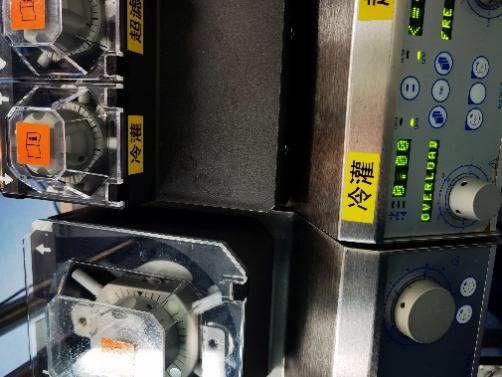 1台更换单泵皮带、双泵皮带，使机器可正常使用。使用科室设备名称故障数量维修维保服务范围番禺生殖科空气过滤塔（CODA TOWER）更换过滤器2台更换过滤器，使机器正常使用番禺生殖科空气过滤塔（CODA AIR ECO1500）更换过滤器3台更换过滤器，使机器正常使用